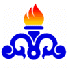 شركت مجتمع گاز پارس جنوبيگزارش شناخت:عنوان: مناقصه شماره 9016/97(تجديد) خدمات نگهباني از اماكن ، اموال و تاسيسات پالايشگاه نهم مجتمع گاز پارس جنوبي و تاسيسات پيراموني آنمشخصات پروژه :	خدمات نگهباني از اماكن ، اموال و تاسيسات پالايشگاه نهم مجتمع گاز پارس جنوبي و تاسيسات پيراموني آن.1)عنوان مشخصات كلي ،اهداف كلي و كمي پروژه:خدمات نگهباني از اماكن ، اموال و تاسيسات پالايشگاه نهم مجتمع گاز پارس جنوبي و تاسيسات پيراموني آن.2) سازمان كارفرمائي:پالايشگاه نهم شركت مجتمع گاز پارس جنوبي بعنوان كارفرما مي باشد و  رئيس حراست پالايشگاه نهم  به عنوان نماينده اصلي كارفرما و دستگاه نظارت در اين پيمان مي باشد.3 ) چارت سازماني مورد نياز اجراي خدمات :  بر اساس شرح خدمات كل نفرات پيمان  84 نفر  مي‌باشد. 4)برنامه زماني كلي اوليه(متناسب با تعهدات موضوع مناقصه):مدت اوليه پيمان از تاريخ ابلاغ شروع بكار بمدت دو سال شمسي است. 5)اطلاعات تامين مالي پروژه:مبلغ برآورد نهايي مناقصه در طول اجراي فرايند مناقصه و در دعوتنامه به شركتهاي تعيين صلاحيت شده اعلام خواهد شد.6) اسناد فني و اطلاعاتي كه وضعيت پروژه را براي مناقصه گر از نظر شرائط كار تبيين نمايد:الف )نياز به اسناد فني نمي باشد.ب) وظائف پيمانكار بصورت كامل در شرح پيمان قيد گرديده است و اهم وظائف  به شرح بند 1 فوق الذكر مي باشد 7) برنامه تداركاتي پروژه(تداركات داخلي و خارجي)،حسب مورد:1-تامين نيروي انساني مورد نياز اجراي پروژه .2- تأمين البسه، محل اسكان، غذا و سريس‌هاي اياب ذهاب جهت پرسنل طبق مفاد پيمان.3- تامين كليه ماشين آلات و خودروها بشرح جدول ذيل كه جهت اجراي مفاد پيمان ضروريست برعهده پيمانكار ميباشد ضمناً كارفرما تعهدي در قبال هزينه هاي تعميرات ، تامين سوخت و روغن ، بيمه و ساير هزينه هاي ديگر را نخواهد داشت.جدول حداقل کارکنان اركان ثالث پيمانکار درپالايشگاه نهمجدول حداقل کارکنان قراردادمستقيم درپالايشگاه نهمجدول حداقل خودروهاي مورد نياز 8 ) قوانين خاص و مقررات اختصاصي پروژه (نظيربيمه يا الزامات ايمني و زيست محيطي خاص )قوانين بيمه و تامين اجتماعي .قوانين مربوط به وزارت دارائي و اقتصادي و قوانين مربوط به مالياتها.قوانين مربوط به مناطق ويژه اقتصادي.بيمه هاي مسئوليت و مدني پرسنل مندرج در شرح كار.الزامات ايمني مطابق با مقررات و دستورالعمل هاي جاري HSE  در مجتمع .  دستورالعمل ايمني ،بهداشت و محيط زيست  پيمانكاران  مجتمع گاز پارس جنوبي و شركت ملي گاز ايران  .مجموعه راهنماهای بهداشت امور HSE شرکت ملی گاز ايران .رعايت مسايل ايمني و استفاده از وسايل حفاظت فردی قيد شده در جدول مربوطه.رعايت ملاحظات زيست محيطي براساس اصل پنجاهم قانون اساسي جمهوري اسلامي ايران و بند ج ماده 104 قانون برنامه سوم توسعه اقتصادي ، اجتماعي و فرهنگي جمهوري اسلامي ايران .رديفمشاغلگروه شغلي تعداد نفرات 1افسرارشد/نگهبان/گشت13392نگهبان 1 9213نگهبان 28134نگهبان378جمع نفرات :جمع نفرات :جمع نفرات :81رديفمشاغلگروه شغلي تعداد نفرات 1افسرارشد/نگهبان/گشت1312نگهبان 1 903نگهبان 2824نگهبان370جمع نفرات :جمع نفرات :جمع نفرات :3رديفعنوانتعدادتوضيحات1موتورسيكلت صفركيلومتر 1200 سي سي